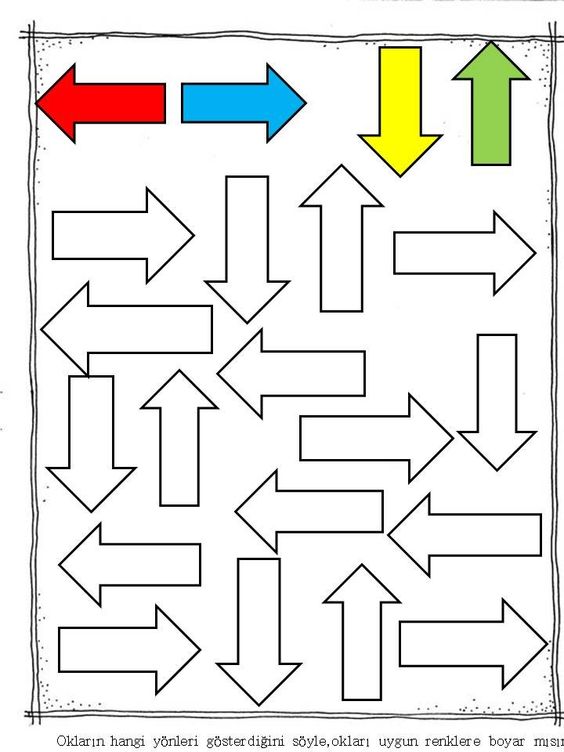 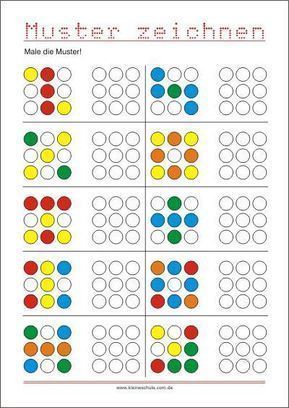 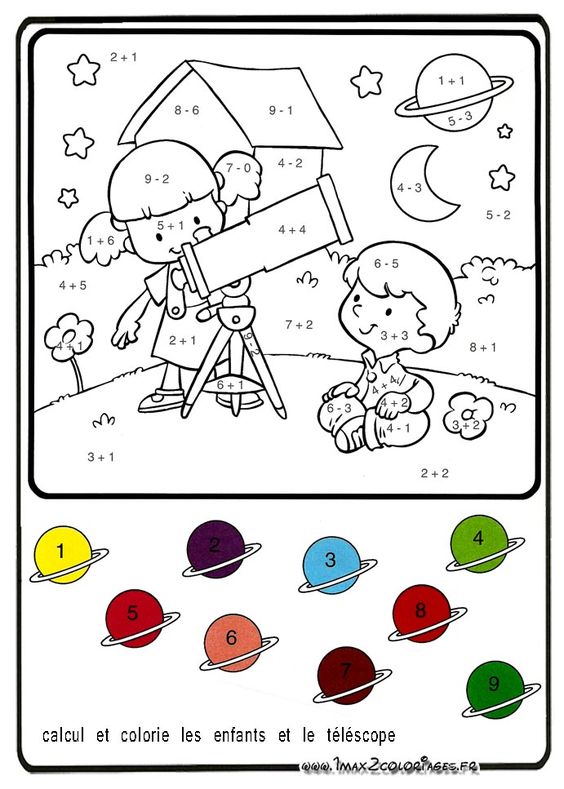 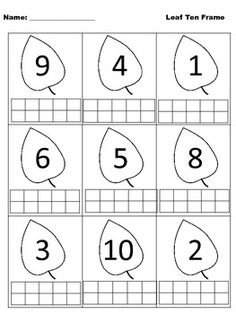 Zamaluj tyle kwadratów, ile wskazuje cyfra lub liczba. 